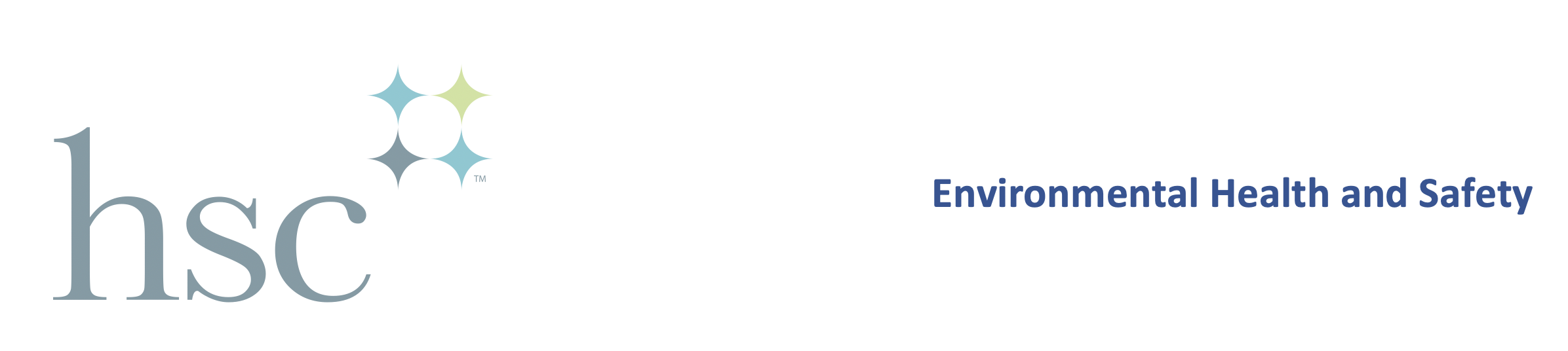 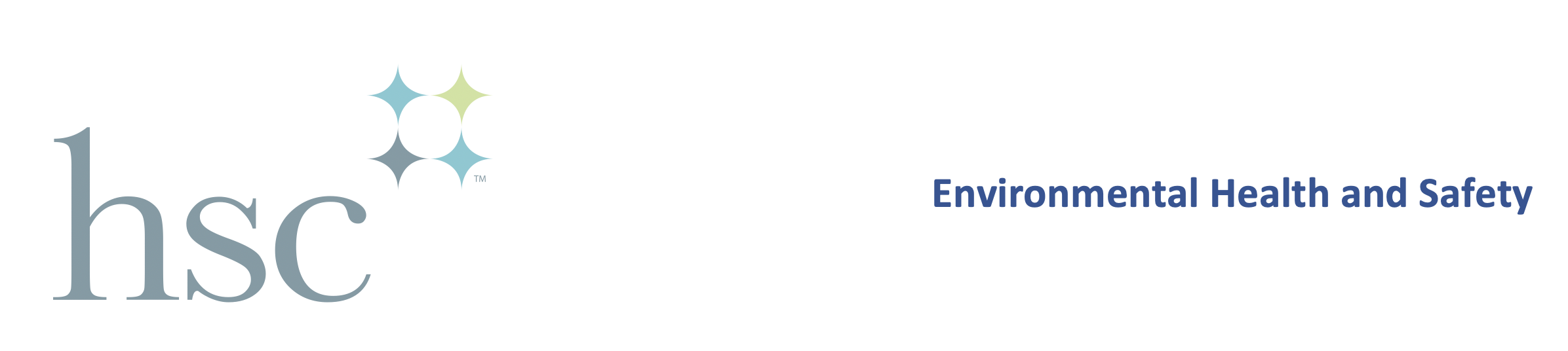 FOR OFFICE USE ONLYIBC Permit Number:Date Received: Date Approved:Institutional Biosafety Committee (IBC) Protocol Application rDNA/sDNA Safety PermitINSTRUCTIONS All pertinent sections must be completed in detail. If a section is left incomplete or no information is provided, your permit will be postponed, and all proposed activities and/or concurrent experiments must be halted until the plan is modified to meet the IBC's expectations. The form provides text boxes for you to enter information. These boxes will expand as you enter text and do not have a set number of characters. Please provide as much detail as possible. When you have completed the form, print a copy, then sign and date the signature page. Email a completed copy to ibc@unthsc.edu. General Information Project Title _______________________________________________________________________ Principal Investigator ________________________________________________________Phone_______________________ Email: _________________________@unthsc.edu                       Other:______________________________________________ Institution and Department: _______________________________________________________________________ Funding Agency/Sponsor:________________ Department:_____________________________________________________________ Name of the Person completing the application: _____________________________Phone_______________________ Email of person completing permit: _________________________@unthsc.edu                      Purpose of this applicationIn accordance with the Hazardous Material/Agent Permit Activation and Renewal Policy, this permit only allows a 3-year period of activity. When additional time is needed, the permit must be revised, re-submitted, reviewed, and re-approved by the IBC for another activity period, which will again be limited to three years. Lay Summary / Abstract: Please provide specifics on the project you are requesting approval for (Do not include the Specific Aim page of a grant). _Starting date of activity involving hazardous materials List all the hazardous materials use in the proposed projectPersonnel - Research Personnel (Add more rows if needed) Personnel – Functions (Mark Yes or No for each box) (Add more rows if needed)LocationsList all location where hazardous materials, specified under Summary Tab, will be used and storedrDNA/sDNA/Viral vectors Original source(s) of DNA/RNA sequences and nature of inserted sequences (include gene names, biological markers, sequences, etc. and describe the function/activity of the DNA or its product). Attach the map of vectors.Agent’s NIH Risk Group (NIH Guidelines, Section II) **Note: Human pathogenic materials must be registered with IBCRG1 ____________.    RG2____________Will the experiment involve use or production of more than 10L of culture of viable organisms containing rDNA?Yes ____________.    No____________Will the experiment involve use or production of more than 10L of culture of viable organisms containing rDNA?Yes ____________.    No____________Physical containment as specified in NIH Guidelines Section II and Appendix G. Please note: the CDC classifies work with human and non-primate blood, body fluids, or tissue (e.g. human cell culture) as a minimum of BL-2.BSL1_____.   BSL2___________. BSL3__________.Are using any plants in this research project?Yes ____________.    No____________Are using any animals  in this research project?Yes ____________.    No____________If Yes, what will be the recommended physical containment level ?ABSL1_____.   ABSL2___________. ABSL3__________.Are using any vectors in this research project?Yes ____________.    No____________If yes, what is the source of the vector? Provide a map of the vector for IBC review. What is the Host strain(s) for propagation? (genus, species and parent strain)Is a helper virus required? Yes ____________.   No____________For experiments involving a deliberate attempt to obtain expression of a foreign gene, identify what proteins will be produced and their biological activity.Target Recipient:Animals		Yes ________. No________Cultured Cells	Yes ________. No________Describe:Humans?	Yes ________. No________Plants?		Yes ________. No________Other?		Yes ________. No________Dual Use Research (research intended to enhance scientific understanding and public health but could generate results that could be misused to advance biological weapon effectiveness) : Indicate whether any of the categories below pertain to your project:Infectious agents/ human cell lines/ animal cell lines/ human unfixed tissueName of Organism (note specific strain) _______________________________________________________________Source of the organism: ______________________________Biosafety level: ________________	 Risk Group:________________Principal Risk:Will sharps be used?	Please describe what sharps will be used and how they will be disposed of.Infectious Dose ______________________________________________________Ordinary Route of Entry _____________________________________________Does the organism exhibit antibiotic resistance ?	Yes _________	No Describe antibiotic resistance  _______        Does the organism produce a toxin? 			____________	No ________If yes, will work be done with the toxin?	Yes ________	No _______Will the organism be inactivated prior to the other laboratory manipulations?Yes _________	No ______		Specify methods(s)Heat _________Chemical ______Radiation ______Other ___________________________Amount, number of organisms used per week, and total volume _Procedures and controlsDescribe the procedures involving the use of the pathogen/biohazard agentPersonal Protective Equipment (PPE): Describe the personal protective equipment to be used in the laboratory while performing experiments.Containment: Identify additional safety equipment or procedures such as fume hoods, biological safety cabinets, autoclaves, etc.Emergency Procedures: Please describe procedures to be followed in the event ofA chemical or biological spill or contamination of the labPersonnel exposure (PI is responsible for informing all laboratory personnel of the content and location of the Emergency Plan). (PI is responsible for informing all laboratory personnel of the content and location of the Emergency Plan). Include procedures for seeking medical treatment. (In the event of personnel exposure during business hours the PI will be informed and the personnel will visit the occupational health clinic at the UNTHSC health pavilion, 855 Montgomery Street Fort Worth TX. 76107. If the exposure occurs after business hours or on a weekend, personnel will inform the PI and go to Texas Health Harris Methodist emergency room at 1301 Pennsylvania Ave., Fort Worth, TX 76104.)Emergency contact personLab Security: Describe the procedures for site security (How will lab access be limited? How will lab entries be kept secure? Will anyone have access besides personnel listed in this protocol?). Health surveillance:Immunizations: Immunization is generally recommended for laboratory workers who will be engaged in research with infectious organisms for which an effective vaccine is available. If your research involves infectious agents, please describe the available vaccines (if any) and the method of obtaining the vaccine for laboratory personnel.Respirator for protection: N95 Respirator Fit Testing – N95 respirator is generally recommended for laboratory workers who will be engaged in research with infectious agents potential for the spread of disease through the airborne route. Please provide information about the N95 fit testing.Decontamination and  Waste Disposal:Describe procedures for inactivation of pathogens, biohazards, or unused stocks. (autoclave, chemical treatment, incineration, etc.)Describe briefly decontamination procedures and frequencyWhat disinfectants will be used?Is an autoclave available?Is a sharp disposal container available?Transfer of Biohazard Material: If pathogens or biohazards will be transferred between laboratories or work locations, please describe the transport procedures, containment, and appropriate safety precautions.Unattended Operations: Please describe portions of the experiment, if applicable, that may run unattended and steps taken to prevent accidental exposures.Animal UseAre laboratory animals in this research project?  Yes __________  No __________If yes, please provide the following informationAnimal Project Number 		__________________________Are the animals infected with the agent?	Yes _________	No ________What is the route of inoculation for this experimental ?iv _______	ip _________	aerosol _________	_______________Other (specify) _____________________________________________________Will infected animals show signs of clinical disease? Yes _________	No ________Will the agent(s) be shed by the infected animals?	Yes _________	No ________Indicate route(s) ________________________________________________________Are special precautions required for housing the infected animals?Yes _________	No ________If yes, please explain ________________________________________________________________________________________________________________________________________________________________________________________________________________________Are special precautions required for handling animal cages?	Yes ___ No ___If yes, please explain _________________________________________________________________________________________________________________________________________________________________________________________________________How are animal carcasses to be disposed? _____________________________________________________________________________________________________________________________________________________________________________________________________________________________________________________         ___________________________  _________PI ( Name)					PI ( Signature)				DateHazardous  Material Yes No Protocol numbers * IACUC, ** IRB, *** DEA Registration ****RSO consultation date /comments Use of Recombinant DNAUse of Viral vectorsUse of siRNA, miRNA, shRNAIf rDNA, viral vector and SiRNA are marked as Yes, they should complete the rDNA form and rDNA checklistUse of PlasmidsUse of Bacterial Artificial ChromosomesUse of Infectious AgentsUse of unfixed Animal tissues or fluids Animal and or Tumor cell linesUse Human cell lines Use of human fluids and tissues (unfixed) Use of human subjectsUse of Toxic Chemicals, Potentially Toxic Medications, CarcinogensUse of ToxinsUse of select agentsUse of Animal Subjects*Has a protocol or protocols been submitted and approved for the animal subject issues indicated above ?Use of Human subjects **Has a protocol or protocols been submitted or approved by the IRB?Use of Controlled substance***Use of Radioactive materials****Other Name /DepartmentRole/StatusYears of experience with the agentPhone EmailBiosafety Training completiondateBBP training completion dateNameWill you be handling biohazardous materials ?Will you be handling chemical hazards?Will you be handling radioactive materials?Will you be handling animals?  Will you be handling blood borne pathogens? BldgRoomBiosafety level Is the location(s) where Biosafety Level 2 and above hazardous materials will be used and stored posted withBIOHAZARD warning sign?Has the laboratories indicated as using or storing Biosafety Level 2 (and higher) hazardous materialsbeen audited by the Biosafety Office?CategoriesYesNo CommentsRenders a useful useful vaccine ineffectiveAdds antibiotic resistance affecting response to a clinically useful drug	Enhances pathogen virulenceLets a pathogen evade diagnostic or detection modalitiesWeaponization (e.g., environmental stabilization of pathogens)	NameOffice phone Cell phone 